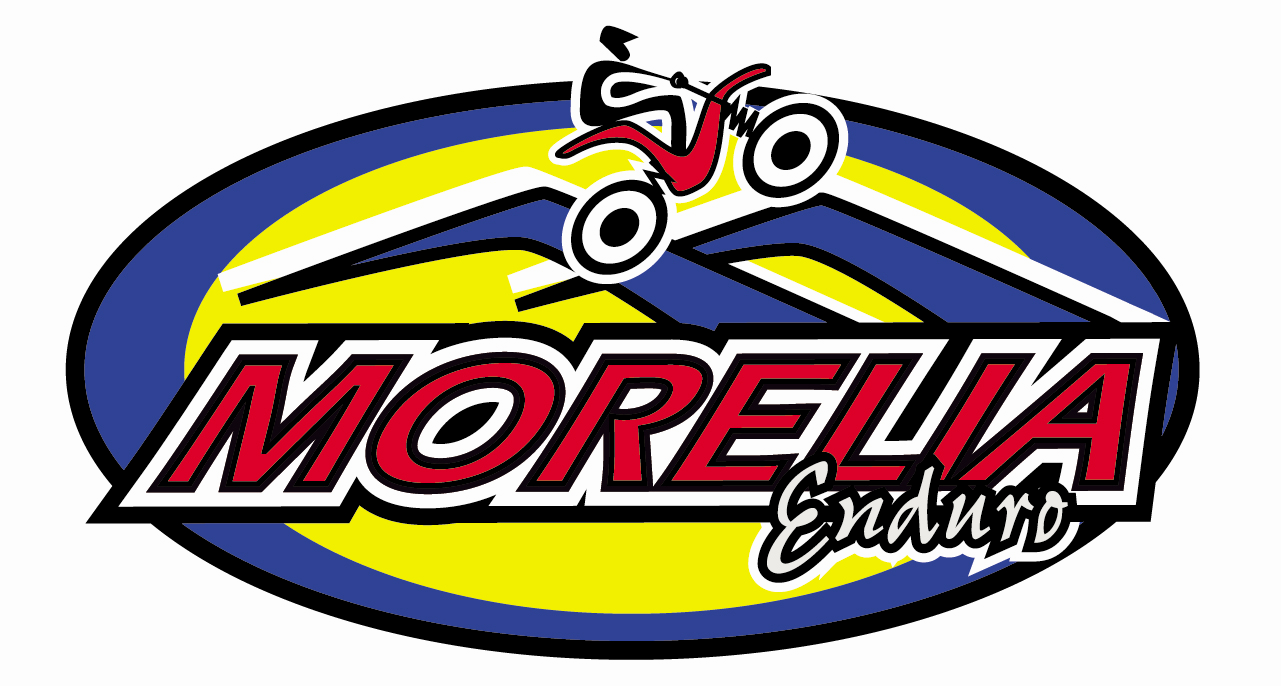 GABRIEL NAFARRATE  V.                        					24 de Octubre de 2009COMISIONADO  NACIONAL CNE.P R E S E N T E:POR MEDIO DE  HACER FORMAL  CARRERA PARA EL MOTO CLUB MORELIA ENDURO, EL DIA DE AYER TUVIMOS UNA JUNTA LOS MIEMBROS DEL MOTO CLUB Y LLEGAMOS AL ACUERDO DE SOLICITAR  DE  PROXIMO AÑO, ESTA CARRERA  DE TRES FECHAS Y SERIA EL 30, 31 DE ENERO Y 1 DE FEBRERO 2010, ESE FIN DE SEMANA SE PRESTA POR SER PUENTE, LOS MOTIVOS QUE TENEMOS SON:*NO ES CONVENIENTE QUE LOS TERRENOS  ESTEN TAN MARCADOS PARA LOS SEIS DIAS DE MORELIA Y POR ESO  NECESITAMOS QUE SEA *TRES FECHAS ES POR TRATAR DE HACER UN FILTRO PARA QUE LOS COMPETIDORES QUE QUIERAN CORRER LOS SEIS DIAS SE PREPAREN MUY BIEN PARA HACER UN BUEN PAPEL EN DICHO EVENTO. *LAS PISTAS SERIAN DIFERENTES CADA DIA Y TENDRIAN UNA DISTANCIA APROXIMADA DE 80 KILOMETROS.*ESTAMOS CONSIDERANDO VARIAS ALTERNATIVAS EN  LOS RECORRIDOS  PARA EL REABASTECIMIENTO DE COMBUSTIBLE, ASI COMO LAS PRUBAS ESPECIALES Y LIMITADAS, CON LO QUE QUEREMOS DAR UN FORMATO MUY PROXIMO AL DE LOS ISDE.ASI MISMO TE SOLICITAMOS NOS INFORMES SI PARA ESA FECHA TU EQUIPO DE CRONOMETRAJE  YA ESTARA LISTO PARA ENTREGAR RESULTADOS EL MISMO DIA.POR OTRA PARTE TENEMOS ALGUNAS PROPUESTAS PARA EL CAMBIO DE REGLAMENTO PARA EL PROXIMO AÑO.1.- ESTABLECER CLARAMENTE EN EL REGLAMENTO LOS FINES Y  ALCANCE DE , ASI COMO QUIEN PUDE PARTICIPAR (ACREDITANDO UNICAMENTE A DOS PERSONAS POR  MOTOCLUB REGISTRADO Y AL CORRIENTE DE SUS CUOTAS CON ).2.- ESTABLECER EN EL REGLAMENTO QUE  CARRERA SE DEBE DE REALIZAR POR ESCRITO A  MES ANTES CUANDO MENOS, ASI COMO LOS REQUERIMIENTOS PARA  SER CANDIDATO  A TENER UNA FECHA (CREAR HISTORIAL CNE DEFINIENDO EXPERIENCIA, CAPACIDAD, NUMERO PILOTOS EN NACIONAL, EVALUACIONES PREVIAS Y RESPONSABILIDAD ANTE )3- PROMOVER A  SUPERIOR AL 15% DE PILOTOS TOMANDO COMO REFERENCIA  DE FIN DE TEMPORADA, ES DECIR SI EN UNA CATEGORIA TENEMOS 30 PILOTOS PASARIAN LOS PRIMEROS 5 PILOTOS AUTOMATICAMENTE A 4.- LOS PILOTOS QUE HAYAN PARTICIPADO EN CUALQUIER CATEGORIA O CLASE DE EXPERTOS DEBERAN DE COLOCARSE AL CAMBIAR DE CLASE EN  EXPERTOS (SIN REGRESO A INTERMEDIOS).5.-EL PARQUE CERRADO DEBERA ESTAR EN EL MISMO LUGAR QUE , ESTO ES POR LOS PROBLEMAS QUE SE HAN PRESENTADO EN VARIOS EVENTOS PARA EL TRANSLADO DE LOS PILOTOS O LAS COSAS AL AREA DE META.6.-NO SE PODRA COBRAR MAS DE  INSCRIPCION, EL ORGANIZADOR TIENE QUE SACAR LOS GASTOS DE ESTACIONAMIENTO CON OTRO TIPO DE RECURSO,  NO COBRANDO A LOS PILOTOS.7.-SE PROPONE HACER UNA CATEGORIA MASTER NUEVAMENTE PARA MAYORES DE 60 YA QUE HAY VARIOS PILOTOS QUE PODRIAN CORRER EN ELLA, ASI MISMO QUE ESTA CATEGORIA ARRANQUE ANTES DE LOS NOVATOS.AGRADECIENDO TUS ATENCIONES COMO SIEMPRE QUEDO A TUS ORDENES PARA CUALQUIER DUDA O ACLARACION.ATENTAMENTE:LUIS FELIPE JIMENEZ ANGUIANO.PRESIDENTE MORELIA ENDURO.CCP. MIGUEL MARTINEZ CHAVEZ. SECRETARIO  CNECCP. ING. SERGIO CALDERON RAMIREZ.